REPUBLIKA SRBIJANARODNA SKUPŠTINA 
Odeljenje za odnose s javnošćuBeograd, 21. maj 2021. godineNAJAVA	Poštovani,Obaveštavamo vas da će se javno slušanje na temu: Promene Ustava Republike Srbije u oblasti pravosuđa, u organizaciji Odbora za ustavna pitanja i zakonodavstvo, održati u ponedeljak, 24. maja 2021. godine.Javno slušanje će biti održano u Domu Narodne skupštine, Trg Nikole Pašića 13, u maloj sali, sa početkom u 12.00 časova.Pozivamo vas da medijski propratite javno slušanje.U prilogu vam dostavljamo agendu.Akreditacije možete slati na e-mail: infosluzba@parlament.rs Javno slušanje možete pratiti i preko video strima, na sajtu Narodne skupštine, http://www.parlament.gov.rs/prenosi/javna-slusanja.2084.html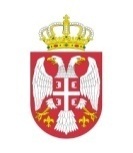 Republika SrbijaNarodna skupštinaOdbor za ustavna pitanja i zakonodavstvoTREĆE JAVNO SLUŠANjE„Promene Ustava Republike Srbije u oblasti pravosuđa“Beograd, Trg Nikole Pašića 13, Mala sala ponedeljak, 24. maj 2021. godine11.30-12.00		Registracija učesnika – pult ispred ulaza u malu salu12.00-12.30		Uvodna obraćanja 	Ivica Dačić, predsednik Narodne skupštine	Maja Popović, ministar pravde12.30-13.50		Diskusija 13.50-14.00		Završna rečJelena Žarić Kovačević, predsednik Odbora za ustavna pitanja i zakonodavstvo